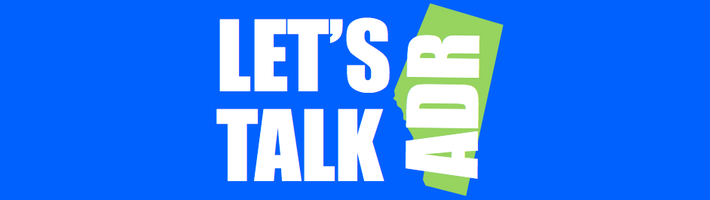 TRAVELLING STORY Activity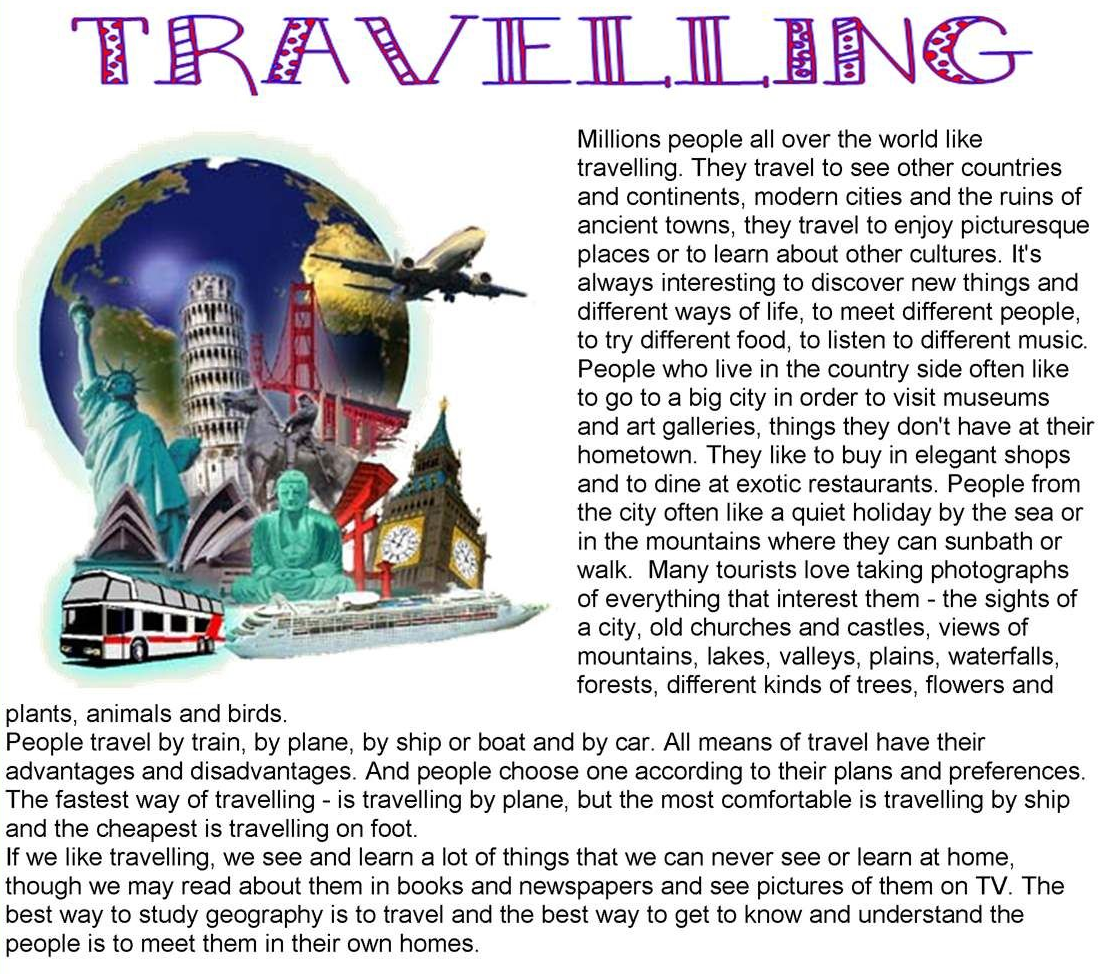 TRAVELLING Story Activity– Answering the questions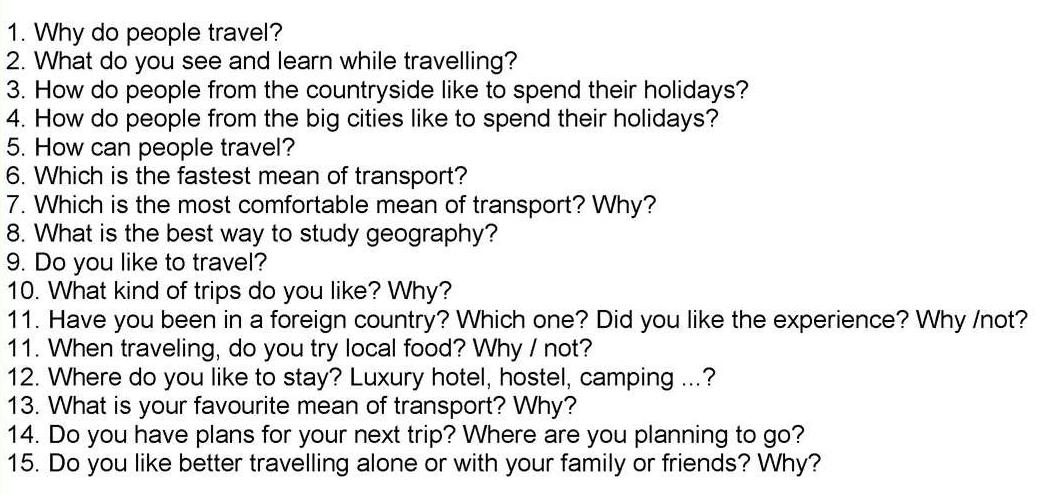 